Stealth Tower OptionsStealth Tree:						Panel Tower: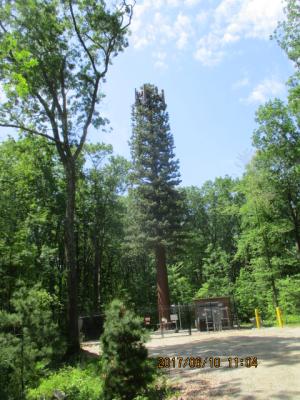 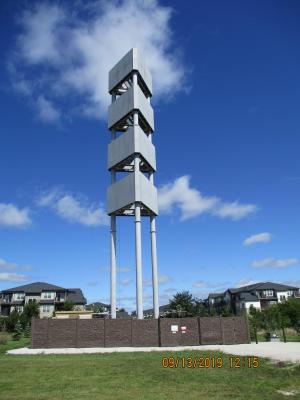 